		Agreement		Concerning the Adoption of Harmonized Technical United Nations Regulations for Wheeled Vehicles, Equipment and Parts which can be Fitted and/or be Used on Wheeled Vehicles and the Conditions for Reciprocal Recognition of Approvals Granted on the Basis of these United Nations Regulations*(Revision 3, including the amendments which entered into force on 14 September 2017)_________		Addendum 84 – UN Regulation No. 85		Revision 1 - Amendment 5Supplement 11 to the original version of the Regulation – Date of entry into force: 4 January 2023		Uniform provisions concerning the approval of internal combustion engines or electric drive trains intended for the propulsion of motor vehicles of categories M and N with regard to the measurement of the net power and the maximum 30 minutes power of electric drive trainsThis document is meant purely as documentation tool. The authentic and legal binding text is: ECE/TRANS/WP.29/2022/75.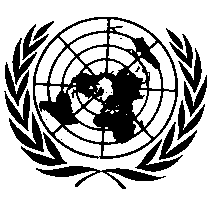 _________UNITED NATIONSParagraph 1.3., amend to read:"1.3. 	The electric drive trains are composed of controllers and motors which are used for propulsion of vehicles as the sole mode of propulsion, at least for part of the time."Annex 5, Paragraph 4.7., amend to read:"4.7. 		Depression in intake duct (see note 1a to table 1)± 50 Pa"Annex 6, Paragraph 1., amend to read:"1. 		These requirements apply for measuring the maximum net power and the maximum 30 minutes power of electric drive trains used for propelling pure electric road vehicles or electric drive trains which are used as the sole mode of propulsion of hybrid electric vehicles, at least for part of the time."E/ECE/324/Rev.1/Add.84/Rev.1/Amend.5−E/ECE/TRANS/505/Rev.1/Add.84/Rev.1/Amend.5E/ECE/324/Rev.1/Add.84/Rev.1/Amend.5−E/ECE/TRANS/505/Rev.1/Add.84/Rev.1/Amend.517 February 2023